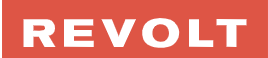 1.28M Onlinehttps://www.revolt.tv/article/2022-07-22/181964/shordie-shordie-more-than-music-pt-2-mixtape/​​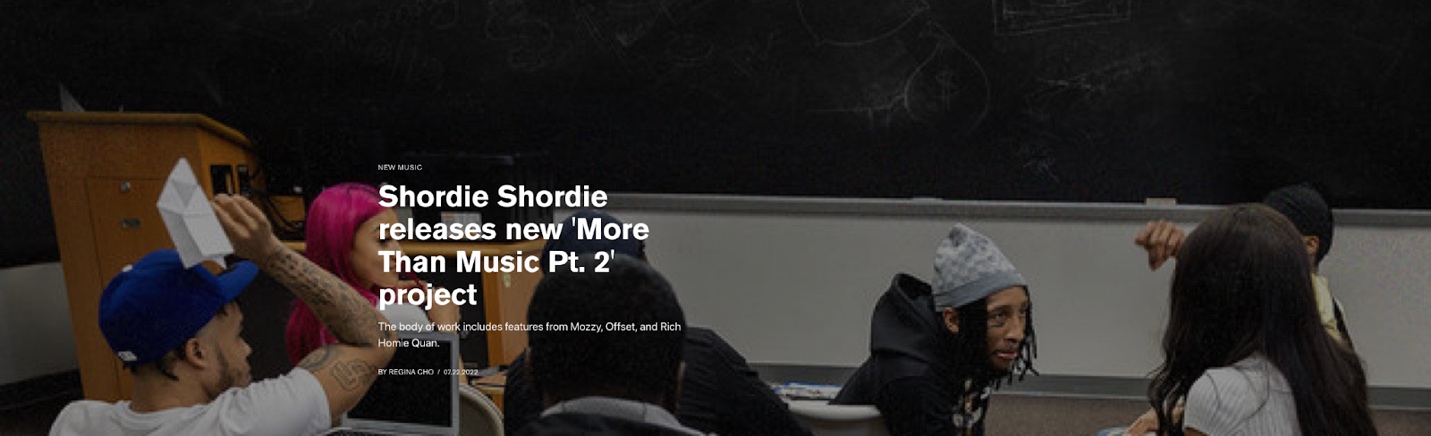 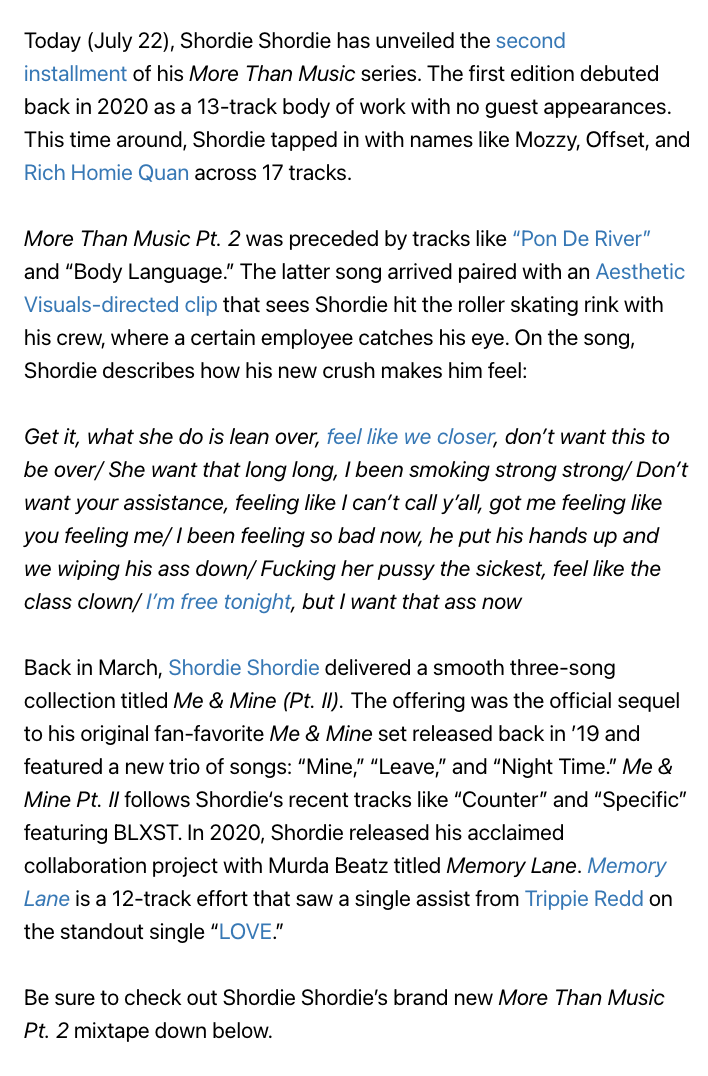 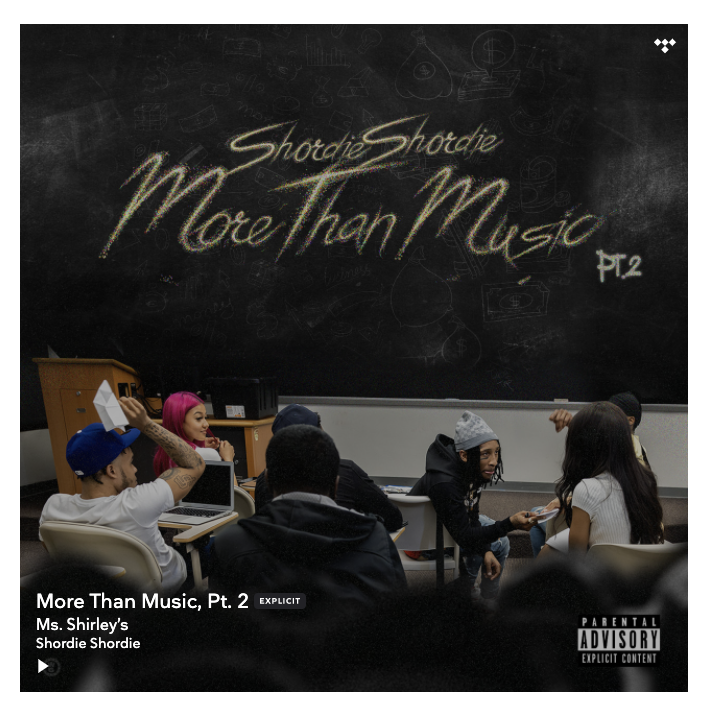 